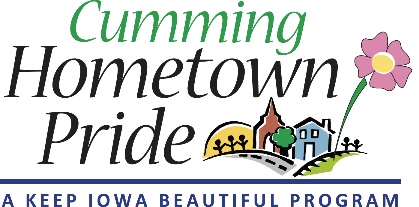 Cumming Hometown Pride Meeting MinutesAugust 17, 2022Attendance:  Renee Highfill, Angie Cooper, Pat Whalen, Lorin Ditzler, Shaunda MurphyApproval of Agenda – Pat motioned and Angie seconded. Motion passedApproval of June minutes – Pat motioned and Angie seconded. Motion passed Front Porch gatherings – attendance was 10-20 people at each location. Committee agreed to do it again next year, but may revisit what dates we do it.Banner project:Angie motioned that the committee approve the banner project proceed with the banners being placed on concrete pads on the ground instead of on utility poles as originally planned.  Pat seconded. Motion passed.Lorin will write a draft (with Pat’s help) of the permission letter to be mailed to residents who will have a banner on their property’s city right-of-way. Draft will then be reviewed by city attorney’s before being mailed to residents.Angie motioned to approve the making of 12 banners if the invoice amount will be under $5,000. Shaunda seconded. Motion approved.Discussed size of concrete base and thought 3’ x 2’ might be appropriate, but will also ask the concrete labor guy (Jake with Pure Concrete) what he recommends.  Shaunda will touch base with Jake and get lawn spray paint to mark the spots for the bases.  Renee will contact the donors who already contributed to make sure they are ok with the change from hanging banners to ones on the ground.Fall City Clean-up – September 24 at 9:00amRagbrai Fall Ride October 8 – city needs volunteers to work the city’s booth.  City clerk will send the sign-up link.No new residents to distribute Welcome Bags to.Yard of the Month - September YOM nominations needed by Aug 31With no other new business, meeting was adjourned.Next meeting – September 21, 2022 at city hall